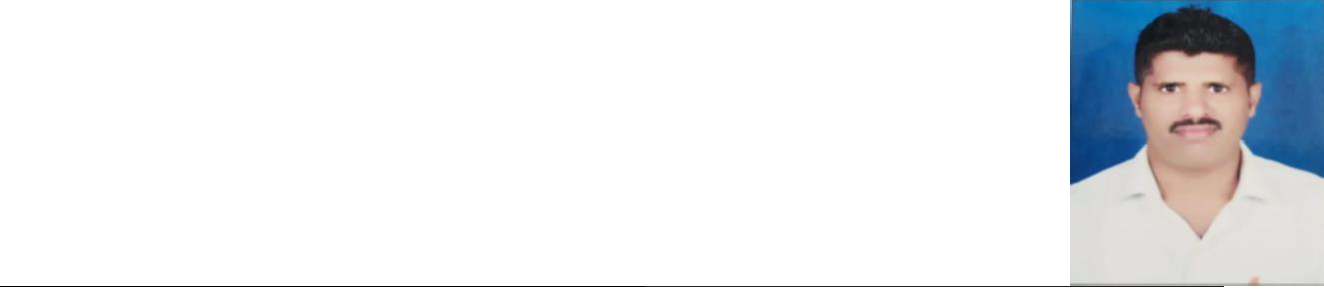 Career Objective:To build my career in a corporate, which provides excellent performance, oriented growth prospect and a competitive environment to excel. Build strong financial, operational and administrative infrastructures to support corporate objectives.Educational Qualification:H.S.E from Govt. P. U College, Mulki - Mangalore passed in the year 1999.S.S.L.C from St. Paul’s High School, Balkunje - Mangalore passed in the year 1997.Computer Qualification:•MS-OFFICE, MS-Access, C Programming, VB Basics - APTECH Computers, Mangalore.•Computer Hardware (BCH) course from Sacred Heart ITI – Surathkal, Mangalore.Professional Experience:Store Keeper: Mumbai, IndiaDuration : 13th Feb 2019 to 3rd July 2019Store Keeper: Mumbai, IndiaDuration	: March 2015 to February 2016,: January 2017 to January 2019.Assistant Store Manager: Saudi ArabiaDuration	: March 2016 to November 2016.Assistant Supervisor: (Recycling Program) IraqDuration	: July 2011 to December 2011.Admin Assistant : IraqDuration	: December 2009 to June 2011.Transport & Logistics Coordinator: IraqDuration	: June 2006 to December 2009.Admin Assistant: IraqDuration	: October 2004-May 2006.Vehicle Driving Skills:US Army traffic Safety Program Certificate (U S Army Iraq)License No	 (India)	 Four wheeler Transport vehiclesInterests and Hobbies:Listening to Music, Travelling, GYM, Football.Personal Details:Date of Birth	: 30-08-1980Nationality	: IndianReligion	: ChristianSex	: MaleMarital Status	: MarriedHeight	: 5.10”Weight	: 75 kgLanguages Known	: English, Hindi, Tulu, Kannada & Konkani. Declaration:I hereby declare that the information given above is correct to the best of my knowledge.Date:	(Roshan)